PERÚ ESENCIAL06 DÍAS / 05 NOCHES                       LIMA, CUSCO, VALLE SAGRADO Y MACHU PICCHU.SALIDAS: DIARIAS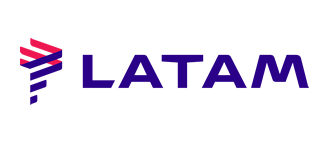 ITINERARIODÍA 01:	MÉXICO – LIMA Salida en vuelo regular con destino la ciudad de Lima. Una ciudad que siempre te recibirá con los brazos abiertos y que vive donde el pasado se mezcla con el presente. En ella los palacios, monasterios y conventos coloniales coexisten en asombrosa armonía con modernas edificaciones y milenarias pirámides precolombinas. Ya sea en el zaguán de una antigua casona o en la profundidad de una impactante catacumba, Lima, la Ciudad de los Reyes y Capital Gastronómica de América, te espera para deslumbrarte con su magia y embriagarte con su sabor. Al llegar al aeropuerto, un anfitrión lo recibirá y asistirá en su traslado al hotel. Hospedaje en Lima.   DÍA 02:	LIMA – TOUR DE LIMA COLONIAL Y MODERNA - CUSCODesayuno. El Tour de Lima Colonial incluye un deslumbrador paseo por la Plaza de Armas que, enmarcada por su bella Catedral y por los palacios Arzobispal, de Gobierno y Municipal, te transportará al pasado con sólo pisar uno de sus escalones. Luego visitaremos una obra maestra de la arquitectura colonial: el Convento de San Francisco con sus famosas Catacumbas. Proseguiremos con la Lima Moderna y sus hermosos barrios turísticos de San Isidro y Miraflores, desde los cuales podrás fotografiar increíbles vistas del Océano Pacífico y de los acantilados de la Costa Verde. Traslado desde el hotel al aeropuerto para tomar un corto y espectacular vuelo sobre la majestuosa Cordillera de los Andes y sus imponentes montañas nevadas, aterrizaremos en la que fuera capital de una de las civilizaciones más importantes del mundo: Cusco, la legendaria capital del Imperio Inca y patrimonio de la humanidad. Cusco, española e inca, sagrada y divina, nos da la bienvenida. A nuestra llegada, un anfitrión nos recibirá y asistirá durante el traslado al hotel. Hospedaje en Cusco.                                                                                          DÍA 03:	CUSCO – TOUR DE CUSCO Y RUINAS CERCANASDesayuno. Tour de Cusco y Ruinas Cercanas. Los visitantes se encuentran emocionados al recorrer por la antigua capital del Imperio Inca, una admirable combinación de arquitectura inca y colonial. El tour visita los atractivos más importantes como la Catedral, la Plaza de Armas y Koricancha el "Templo del Sol". La visita a la ciudad más antigua continuamente habitada en el hemisferio occidental también incluye Kenko, Puca Pucara, Tambomachay y la fortaleza de Sacsayhuaman, un imponente ejemplo de la arquitectura militar Inca. Hospedaje en Cusco.                                                                                          DÍA 04:	MERCADO DE PISAC Y COMPLEJO ARQUEOLOGICO DE OLLANTAYTAMBODesayuno. Viajamos por los campos fértiles del Valle Sagrado de los Incas, hacia el pintoresco pueblo colonial de Pisac, donde el colorido mercado indio se ha convertido en una importante atracción turística. Artesanos de los pueblos cercanos llegan a Pisac con atractivos tejidos de alpaca y trabajos de artesanía. Durante su visita al mercado, tendrá la oportunidad de negociar con los nativos por la compra de los diferentes productos que ellos ofrecen.Complejo Arqueológico de OllantaytamboLos incas lo construyeron como una fortaleza que incluye un templo, andenes y un sector urbano. Hay dos sectores diferenciados: La zona religiosa y de culto, y la zona residencial. Ollantaytambo también fue un importante centro administrativo con funciones militares si se tiene en cuenta las murallas y torres. El pueblo de Ollantaytambo es llamado "Pueblo Inca Viviente", ya que los habitantes mantienen prácticas y costumbres desde el tiempo de los Incas. El almuerzo está incluido. Por la tarde retorno a Cusco. Hospedaje en Cusco.                                                                                          DÍA 05:	CUSCO – MACHU PICCHU - CUSCODesayuno. Empezamos la excursión con un viaje combinando bus, tren y bus. Esta impresionante y colosal ciudadela constituye el más importante atractivo del Perú. 400 años escondida por las montañas y la selva tropical, fue descubierta en 1911 por el explorador norteamericano Hiram Bingham. Machu Picchu, centro de culto y observación astronómica fue el refugio privado del Inca Pachacútec, consta de dos grandes áreas, una agrícola y otra urbana, donde se destacan los templos, plazas y mausoleos reales construidos con exquisita perfección. Por la tarde retorno a Cusco. Hospedaje en Cusco.                                                                                          Opcionales de almuerzos para la excursión a Machu Picchu:Sanctuary Lodge: US$ 49.00Café Inkaterra: US$ 30.00El Mapi: US$ 25.00Ayasqa Restaurant: US$ 25.00**Precio por persona expresado en dólares americanos**DÍA 06:           CUSCO – LIMA - MÉXICODesayuno en el hotel si el tiempo lo permite. Traslado al aeropuerto para tomar el vuelo con destino a Lima y de ahí tomar el vuelo de conexión a la Ciudad de México.-------------------------------------------------------------------------------------------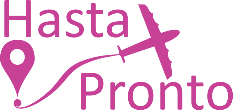 TARIFASTREN ECONOMICO “EXPEDITION”IMPUESTOS  TREN DE PRIMERA CLASE “VISTADOME”IMPUESTOS 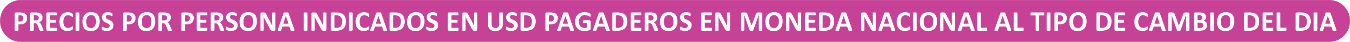 Precios vigentes hasta el 20/Diciembre/2023, sujeto a disponibilidad.– Precios no aplican en temporada alta, navidad, año nuevo, eventos especiales.
– Consultar tarifa de infante.– Consultar tarifa de menor.– Mínimo dos pasajeros viajando juntos.– Tarifas validas con pre compra de 21 días. – Los precios cambian constantemente, así que te sugerimos la verificación de estos, y no utilizar este documento como definitivo.
HOTELES PREVISTOS Lista de hoteles más utilizados. Los pasajeros pueden ser alojados en hoteles descritos o similares de igual categoría. INCLUYE● Boleto de avión redondo en clase turista México – Lima – México.● Vuelo interno Lima – Cusco – Lima.● 01 noche de alojamiento en Lima en hotel de categoría elegida con desayunos.● 04 noches de alojamiento en Cusco en hotel de categoría elegida con desayunos. ● Traslados en servicio regular aeropuerto - hotel - aeropuerto. ● Excursiones y visitas indicadas de acuerdo a su itinerario. ● En la excursión a Machu Picchu se reservará el tren de acuerdo a la categoría elegido    Expedition o Vistadome.● Régimen alimenticio de acuerdo a itinerario.● Manejo del equipaje en hoteles, aeropuertos, puertos, estaciones de bus y de tren. ● Servicios de trasladistas y de guías certificados por el Ministerio de Comercio y Turismo. ● Todos los traslados a hoteles, aeropuertos, puertos, estaciones de bus y estaciones de tren necesarios para la operación del itinerario. ● Entradas o ingresos a lugares a visitar según el itinerario. ● Boletos de tren o de bus o de botes necesarios para la operación del itinerario. ● Cargos por servicios en hoteles. Visitantes extranjeros están exonerados del impuesto IGV. ● Kit de bienvenida incluyendo consejos, mapas y lista de restaurantes sugeridos. ● Servicio al viajero con teléfonos de emergencia disponibles las 24 horas del día.● Seguro de Asistencia para pasajeros de hasta 69 años● Documentos de viaje de entregan en formato digitalNO INCLUYE● Ningún servicio no especificado● La excursión en Machu Picchu no incluye almuerzo ● Gastos personales como llamadas telefónicas, lavandería, extras en hoteles, etc. ● Propinas a trasladistas, guías, meseros y trabajadores de hoteles. ● Servicios no indicados en el itinerario.● Impuestos aéreos 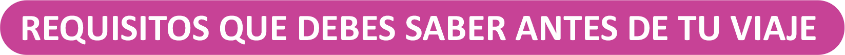 Los pasajeros deberán llenar previamente la Declaración Jurada de Salud https://e-notificacion.migraciones.gob.pe/dj-salud/ dentro de las 72 horas anteriores al viaje.RESTRICCIONES EN SU EQUIPAJE EN CUSCORecomendaciones sobre su equipaje a Machu Picchu y al Valle Sagrado Equipaje de mano en el tren a Machu Picchu. El peso no debe de exceder los 5 kilos o 11 libras, y su tamaño no debe de ser mayor a 1.57 cm. o 62 pulgadas.Los pasajeros que van a tomar el “Camino Inca” están exonerados de esta restricción.Pernocte en Machu Picchu o en el Valle Sagrado.Les recordamos que si van a pernoctar en Machu Picchu o en el Valle Sagrado antes de continuar a Machu Picchu; es mejor dejar su equipaje principal en su hotel en Cusco y llevar solo lo necesario al Valle Sagrado y a Machu Picchu.También puede optar por contratar el “servicio de traslado de equipaje” del Valle Sagrado a Cusco o viceversa, por $30usd de 1 a 3 maletas.  CATEGORIATRIPLEDOBLESENCILLO3*$1,240$1,240$1,5354*$1,299$1,299$1,6455*$1,609$1,609$2,205Impuestos Aéreos$450CATEGORIATRIPLEDOBLESENCILLO3*$1,369$1,369$1,6594*$1,425$1,425$1,7705*$1,739$1,739$2,335Impuestos Aéreos$450CIUDAD3*4*5*LIMAArawi Miraflores ExpressArawi Miraflores PrimeIberostar Selection MirafloresCUSCOTerra Andina Colonial MansionXima Cusco HotelAranwa Cusco Boutique